Если вы очень устали, выбирайте пассивные развивающие занятия.  День выдался тяжелым? Не беда. Вместо мультфильма предложите ребенку посмотреть вместе с вами один из познавательных фильмов о животном мире или истории, астрономии, физике. Обсудите с ребенком интересные моменты, узнайте, что ему понравилось и запомнилось больше всего. Слепите или нарисуйте персонажей фильма, поделку или рисунок разместите на почетном месте - на доске или полке с детскими поделками.Действуйте методично и системно Режим и постоянство важны для ощущения ребенком надежности своего бытия. Если вы занимаетесь с ребенком стихийно, редко, в разное время, под воздействием эмоций, малыш может бойкотировать такие занятия. Ребенку сложно сконцентрироваться, если он не готов к познавательной деятельности, устал или голоден. Выделите время, когда вы можете вечером уделить внимание малышу. Придя домой после работы, немного передохните иподготовьте себя к занятию. Выстраивайте занятия в систему, повторяйте пройденный материал, подкрепляйте новые знания ребенка, напоминая ему в свободное время о его достижениях. Идеи новых занятий черпайте в ассоциациях к уже изученным вопросам, например, изучение континентов может повлечь за собой изучение животного мира каждого из них или стран и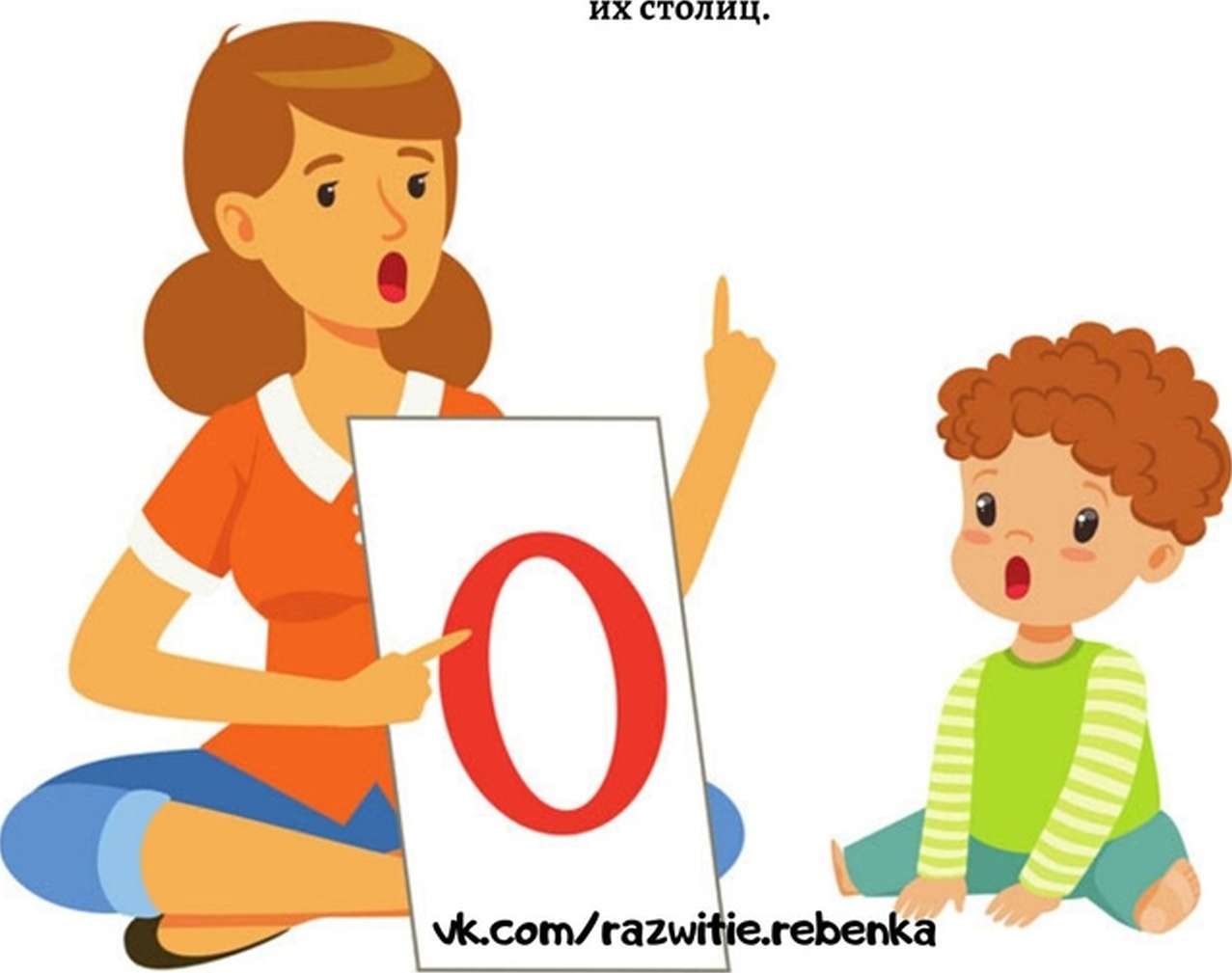 